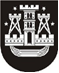 KLAIPĖDOS MIESTO SAVIVALDYBĖS TARYBASPRENDIMASDĖL MATERIALINĖS PARAMOS KLAIPĖDOS MIESTO SAVIVALDYBĖS GYVENTOJAMS TEIKIMO TVARKOS APRAŠO PATVIRTINIMO2016 m. gruodžio 22 d. Nr. T2-318KlaipėdaVadovaudamasi Lietuvos Respublikos vietos savivaldos įstatymo 18 straipsnio 1 dalimi ir Lietuvos Respublikos piniginės socialinės paramos nepasiturintiems gyventojams įstatymo 4 straipsnio 5 dalimi, Klaipėdos miesto savivaldybės taryba nusprendžia:1. Patvirtinti Materialinės paramos Klaipėdos miesto savivaldybės gyventojams teikimo tvarkos aprašą (pridedama).2. Pripažinti netekusiu galios Klaipėdos miesto savivaldybės tarybos 2012 m. gegužės 24 d. sprendimą Nr. T2-143 „Dėl Vienkartinių pašalpų teikimo tvarkos aprašo patvirtinimo“ su visais pakeitimais ir papildymais.3. Nustatyti, kad šis sprendimas įsigalioja 2017 m. sausio 1 d.4. Skelbti šį sprendimą Teisės aktų registre ir Klaipėdos miesto savivaldybės interneto svetainėje.Savivaldybės merasVytautas Grubliauskas